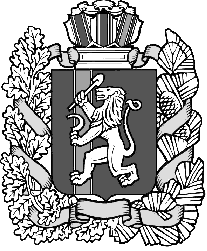 Администрация Дзержинского сельсовета Дзержинского района Красноярского краяПОСТАНОВЛЕНИЕс. Дзержинское09.04.2019                                                                                                 № 44-пО мерах по обеспечению пожарной безопасности объектов и населённых пунктов Дзержинского сельсовета в весенне-летний пожароопасный период 2019 годаНа основании Федеральных законов «О защите населения и территорий от чрезвычайных ситуаций природного и техногенного характера» от 21.12.1993 года  № 68-ФЗ, «О пожарной безопасности» от 21.12.1994 года № 69-ФЗ, «Об общих принципах организации местного самоуправления в Российской Федерации» от 06.10.2003 года  № 131-ФЗ и в соответствии со  ст.7,18,  Устава сельсовета ПОСТАНОВЛЯЮ:1. Утвердить план мероприятий, подлежащих реализации в весенне-летний пожароопасный период на территории Дзержинского сельсовета в 2019 году согласно приложению. 2. Контроль, за исполнением постановления оставляю за собой.3. Опубликовать постановление в газете «Дзержинец».4. Постановление вступает в силу в день, следующий за днём его официального опубликования.Заместитель главы  сельсовета                                                        А.С. Алексеев                                                                                                  Приложение 							      к постановлению администрации	    сельсовета № 44-п от 09.04.2019г  ПЛАНмероприятий, подлежащих реализации в весенне-летний пожароопасный период на территории Дзержинского сельсовета в 2019 году№ п/пНаименование мероприятияСрок реализацииисполнители1.Проведение заседания КЧС и ПБ с утверждением плана мероприятий на весенне-летний пожароопасный период.до 9 апреляЧлены КЧС и ПБ2.расчет и распределение целевым назначением денежных средств на проведение работ организационного и технического характера по предупреждению пожаров.до 12 апреляГлавный специалист по вопросам ЖКЖ, Ведущий специалист по ГОЧС и ПБ, 3.создание необходимого запаса горюче-смазочных материалов, огнетушащих средств, пожарно-технического вооружения для ликвидациипожаров;до 12 апреляВедущий специалист по ГОЧС и ПБ, ПЧ-39 ФПС РФ4.восстановление и создание минерализованных полос (проведение опашки) на территориях населенных пунктов, прилегающих к лесным массивам, опасных объектов экономики (склады ГСМ, нефтебазы и т.п.), свалок бытовых отходов;с учетом местных условий, но не позднее 10 июняВедущий специалист по ГОЧС и ПБ, владельцы нефтебаз и АЗС;Дзержинский филиал КГАУ «Красноярсклес»5.проведение ревизии и ремонта источников наружного противопожарного водоснабжения (пожарные гидранты, водоемы, водонапорные башни), в том числе на территориях предприятий, оборудовать пирсы и подъезды к естественным водоемам.до 19 апреля Ведущий специалист по ГОЧС и ПБ, руководители предприятий6.Провести мониторинг и подготовку перечня бесхозных строений, отсутствующих указателей улиц, номеров домов, принять меры по сносу данных строений, восстановлению отсутствующих указателей;до 1 маяГлавный специалист по вопросам ЖКЖ7.изготовление  (обновление) стендов по пропаганде мер пожарной безопасности в местах общего пользования  населенных пунктов;до 14 маяВедущий специалист по ГОЧС и ПБ 8.разработка, тиражирование и распространение памяток о мерах пожарной безопасности в быту, в том числе при пользовании открытым огнем на приусадебных участках в весенне-летний период;до 12 апреляВедущий специалист по ГОЧС и ПБ9.оснащение территорий общего пользования, муниципальных учреждений первичными средствами тушения пожаров и противопожарным инвентарем;до 23 апреляРуководители муниципальных учреждений  10.Уборку горючих отходов с территорий лесозаготовительных, деревообрабатывающих предприятий, иных пожароопасных производств, а также с территорий, прилегающих к усадьбам граждан, муниципальным учреждениямдо 1 маяГлавный специалист по вопросам ЖКХ, руководители предприятий11.Информирование  населения о принимаемых мерах, проводимых мероприятиях по защите населенных пунктов от пожаров, соблюдении мер пожарной безопасности по месту проживания граждан с использованием возможностей средств массовой информациив течение всего периодаКЧС и ПБ,  12.Проведение сходов, собраний жителей по вопросам обеспечения пожарной безопасности в поселениях, реализация принятых на них решенийдо 28 апреляГлава сельсовета  13.Разработка и утверждение форм стимулирования граждан, активно занимающихся профилактикой пожаров и принимающих участие в их тушенииДо 27 апреляГлава администрации  сельсовета  14.Разработка и реализация дополнительных мероприятий по защите объектов и населенных пунктов в условиях сухой и жаркой погодыПо мере наступления сухой и жаркой погодыКЧС и ПБ,ОГПН по Тасеевскому и Дзержинскому районам  15.Принятие постановления об установлении на территории сельсовета особого противопожарного режима, в котором должны быть предусмотрены:-мероприятия по запрету сжигания мусора на приусадебных участках, на свалках, пожнивных остатков на полях сельхозпредприятий, несанкционированных сельскохозяйственных палов, разведения костров, топки печей, пользования открытым огнем на весь период установления особого противопожарного режима;-ограничение посещения населением лесных массивов;-организация патрулирования населенных пунктов общественными инструкторами, добровольными пожарными, гражданами и контроль этой работы-организация и обеспечение работы в ежедневном режиме оперативного штаба с привлечением всех заинтересованных служб и организаций в целях оперативного принятия превентивных мер по стабилизации обстановки с пожараминемедленнона период особого противопожарного режимаОНД и ПР по Тасеевскому и Дзержинскому районам,Администрация сельсовета,КЧС и ПБ  16.Согласование с органами внутренних дел порядка действий по ограничению доступа населения в лесные массивы.на период особого противопожарного режимаКЧС и ПБ  17.Подготовка и направление в территориальный орган государственного пожарного надзора итогового отчета о принятых мерах (проведенных вышеперечисленных мероприятиях) с приложением документов (их копий), подтверждающих выполнение предупредительных мероприятий.до 18 маяВедущий специалист по ГОЧС и ПБ 